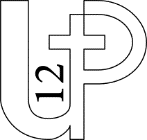 4e Dimanche ordinaire (A) – 1er et 2 février 2020Chant d’entrée : 	Viens, Seigneur, étancher notre soif (E 83) ouLumière pour l’homme aujourd’hui (E 61-3)Mot de bienvenueFrères et sœurs, c'est la tradition. Marie et Joseph consacrent leur enfant au Seigneur. C'est leur foi. Comme Syméon, nous sommes invités à ouvrir les yeux et à reconnaître en cet enfant la lumière de Dieu qui se révèle aux hommes pour les guider vers le Père. Dieu nous comble de ses bienfaits et de ses bénédictions. Dieu nous sauve, nous en sommes témoins.Préparation pénitentielleSeigneur Jésus, lumière venue en ce monde pour sauver tous les hommes pécheurs, prends pitié.Ô Christ, tendresse de Dieu pour tous les hommes, prends pitié.Seigneur, parole de Dieu pour notre vie, prends pitié.Cél. 	Que Dieu tout-puissant nous fasse miséricorde...GloriaPrière d’ouvertureCél. Dieu éternel et tout-puissant, nous t'adressons cette humble prière : puisque ton Fils unique, ayant revêtu notre chair, fut en ce jour présenté dans le temple, fais que nous puissions aussi, avec une âme purifiée, nous présenter devant toi. Par Jésus Christ... Amen.Lecture du livre du prophète Malachie (3, 1-4)Introduction :Le prophète parle du Messager, qui prépare le chemin du Seigneur. Car le Seigneur est proche. Il vient pour purifier les cœurs.Psaume 23 ou Chant de méditationLecture de la lettre aux Hébreux (2, 14-18)Introduction :Jésus a pris notre humanité pour sauver tous les hommes, sans exception.Il lui fallait se rendre en tout homme semblable à ses frères.AlléluiaÉvangile, lecture longue, (Lc 2, 22-40), homélie et CredoPrière universelleCél. 	Jésus, le Messie, la lumière du monde, a donné sa vie pour tous les hommes. En toute confiance, nous le prions pour nos frères.L’Église est appelée à évangéliser toutes les nations. Pour les personnes consacrées au Seigneur, pour les religieux et les religieuses, avec le Pape François, ensemble, prions. R/Pour les migrants victimes de francs criminels, pour ceux dont les cris de détresse ne sont pas écoutés. Avec le pape François, Père, nous te prions. R/Pensons aux parents ayant des soucis pour un enfant. Pour qu'ils gardent confiance et soient bien accompagnés, ensemble, prions. R/La profession de foi de Syméon interpelle la nôtre... Pour que tous les baptisés chantent toujours mieux la louange du Seigneur, ensemble, prions. R/Cél. 	En ce jour de fête, Seigneur, nous te supplions : que grandisse ta lumière aux yeux de tous les hommes, toi qui nous aimes pour les siècles des siècles. Amen.Chant après la communion : 	Pain de Dieu, pain rompu (D 284) ouSi le Père vous appelle (T 154)Prière finaleCél. Par cette communion, Seigneur, prolonge en nous l’œuvre de ta grâce, toi qui as répondu à l'espérance de Syméon : tu n'as pas voulu qu'il meure avant d'avoir accueilli le Messie ; puissions-nous aussi obtenir la vie éternelle, en allant à la rencontre du Christ. Lui qui règne...dès maintenant et jusqu’aux siècles des siècles. Amen.Bénédiction et EnvoiChant d'envoi